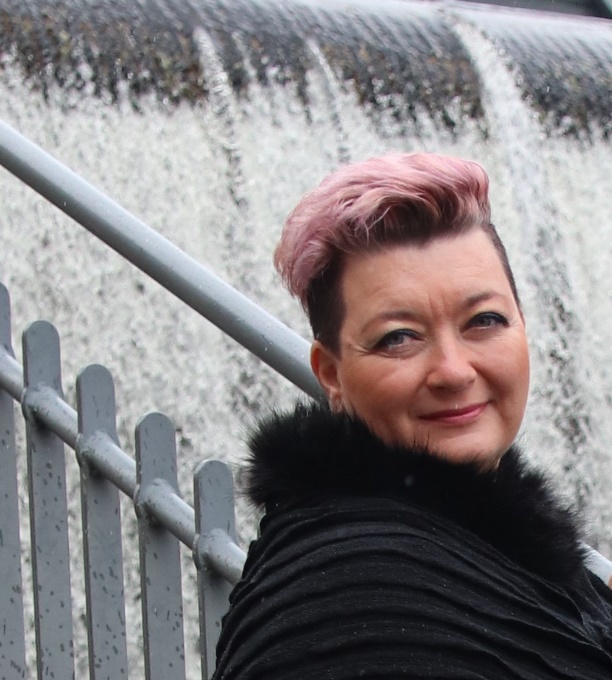 Johanna ToivanenTampereen Seudun Ammatilliset Opettajat (TSAO) ry:n ehdokas OAJ Pirkanmaan puheenjohtajaksi on Johanna Toivanen.Johanna toimii Tampereen seudun ammattiopisto TREDU:ssa ravintola- ja catering - alan lehtorina ja luottamusmiehenä. Hän on toiminut läpi työuransa voimakkaasti myös kehittämistyössä, ollen mm. työelämäpedagogiikka -mentori ja Parasta Osaamista -verkostohankkeen Pirkanmaan projektipäällikkö. Työssään hän on aktiivisesti tekemisissä Pirkanmaan elinkeinoelämän kanssa ja arvioi ammatillisen koulutuksen opiskelijoiden näyttöjä alueen työpaikoilla. Järjestöurallaan Johanna on toiminut noin 20v ajan edeten TSAO ry:n hallituksen varajäsenestä ja yhteysopettajasta sen pitkäaikaiseksi sihteeriksi sekä tiedottajaksi ja jäsenasioidenhoitajaksi. OAJ Pirkanmaan alueyhdistyksen toiminnassa Johanna on ollut sen perustamisesta saakka, toimien jaoksensa sihteerinä ja vuodesta 2015 alkaen OAO-YLL -jaoksen puheenjohtajana. OAJ Pirkanmaan 1. varapuheenjohtaja hän on ollut vuodesta 2015 saakka ja täten toiminut työvaliokunnassa sieltä saakka. Viimeiset 2 vuotta Johanna on toiminut OAJ:n valtakunnallisen yhdistyksen Ammatilliset Opettajat AO ry:n varapuheenjohtajana vastuualueenaan järjestö- ja viestintäsektori. Johanna on OAJ:n hallituksen varajäsen, OAJ -valtuutettu sekä Järjestö- ja viestintätoimikunnan jäsen ja toimikunnan varapuheenjohtaja. Johanna on järjestötehtävissään aktiivisesti yhteistyössä OAJ:n toimiston kanssa. Aktiivin vapaa-aika kuluu tehokkaasti yhdistystoiminnan eri tasoilla, niin alue-, paikallis-, valtakunnan kuin opettajayhdistystasollakin. Vapaa-ajallaan Johanna ulkoilee, lukee ja matkailee.  ”Italia ja Turun saaristo ovat paikkoja, joissa kesän vapaajaksosta kuluisi vaikka valtaosa, mutta talvella pohjoiseen ja laskettelurinteeseen on päästävä”, sillä Johannan sielunmaisena on Kainuussa ja juuret Sotkamossa.      Johannalla on edellytykset tehtävän menestykselliseen hoitamiseen: paljon työkokemusta erilaisissa työtehtävissä, monipuoliset verkostot, aktiivinen tekijä ammattiyhdistystoiminnassa ja tehtävään soveltuvat erinomaiset henkilökohtaiset ominaisuudet. Pitkä ura opetusalalla ja järjestötehtävissä sekä laaja kokemus opetus- ja kehittämistehtävissä ja niiden johtamisessa takaavat ajantasaisen asiantuntijuuden koulutuksen ja kasvatuksen monimuotoisessa kentässä. Johanna tietää ja näyttää toiminnallaan, että tavoitteet ja päämäärät saavutetaan hyvällä ja avoimella yhteistyöllä, positiivisella tekemisellä ja pitkäjänteisyydellä. Hän on tekijä ja toimija. Tehtävänsä hän hoitaa tinkimättömästi ja täydellä sydämellä. Verkostoituneena ja avarakatseisena moniosaajana Johanna on yhteistyökykyinen ja päätöksen tekoon rakentavasti tarttuva. Oikeudenmukaisuuteen sekä kasvatus- ja opetusalan kehittämiseen ja tehtyihin päätöksiin sitoutunut tiimipelaaja nyt OAJ Pirkanmaan puheenjohtajaksi!